П Р О Г Р А М М А9 этап Фестиваля лыжероллерных дисциплин 2019Традиционные соревнования по лыжероллерам ироликовым конькам «Повторная гонка в СЗАО»27 июля 2019 год (суббота)СЗАО г. Москвы, Строгинская поймаПредварительная регистрация обязательнаОкончательная версия регламента и стартовый протокол будут представлены
на сайте arta-sport.ru 26.07.19 в 21.00.Заявки принимаются до 15.00, 26.07.19 на сайте arta-sport.ru. Или на электронную почту: glo-tanya@yandex.ru (групповые заявки).Ссылка для регистрации: http://arta-sport.ru/event399.htmlТелефоны для справок: 8-916-636-37-10 Ирина, 8-916-730-86-20 Татьяна.Формат: повторная гонка свободным стилем. Длина одного повторения – 1150 м. Сумма времени всех повторений определяет результат участника.Лыжероллеры (роликовые коньки) – без ограничения модели, согласно правилам по виду спорта. Качество асфальта – 5 из 5.Согласно ПСЛГ, на соревнованиях по лыжероллерам участникам необходимо иметь шлем и защитные очки. Участник, не имеющий шлем/защитные очки, до старта не допускается.Возрастные категории участников:ПРЕДВАРИТЕЛЬНЫЙ РЕГЛАМЕНТПЕРВЫЙ БЛОК  07.30-09.30 – Регистрация и перерегистрация участников первого блока (без предварительной регистрации – дозаявка)07.30-10.00 – Выдача номеров участникам первого блока (по предварительной регистрации) 10.00 – Торжественное открытие соревнований10.30 – Старт участников первого блокаПорядок старта: 1-е повторение: Ю ст, Ю ср, Ю мл, Д ст, Д ср, М4, Ж2, Ж3, Д мл, МЮ-р, ЖЮ-р, ДМ2, ДД2, ДМ-р, ДМ1, ДД1, ДД-р;2-е повторение: Ю ст, Ю ср, Ю мл, Д ст, Д ср, М4, Ж2, Ж3, Д мл, МЮ-р, ЖЮ-р, ДМ2, ДД2;3-е повторение: Ю ст, Ю ср, Ю мл, Д ст, Д ср, М4, Ж2, Ж3;4-е повторение: Ю ст, Ю ср.Старт 1-го участника последующего повторения – через 5 минут после старта последнего участника предыдущего повторения.Последовательность старта участников в подгруппах определяется по текущему рейтингу летнего блока ФЛРД (сильнейший – впереди, далее по убыванию рейтинга).Участники, зарегистрировавшиеся в день соревнований, будут иметь невыгодную стартовую позицию – в конце своей возрастной группы.Награждение победителей и призеров соревнований сразу после финиша и подведения итогов всего блока.ВТОРОЙ БЛОК  07.30-11.45 – Регистрация и перерегистрация участников второго блока (без предварительной регистрации – дозаявка)07.30-12.30 – Выдача номеров участникам второго блока (по предварительной регистрации) 13.00 – Начало соревнованийПорядок старта (количество повторений может измениться в зависимости от погодных условий и пр.): 1-е повторение: М0, М1, М2, М3, М-р, Ж-р, Ж0, Ж1;2-е повторение: М0, М1, М2, М3, М-р, Ж-р, Ж0, Ж1;3-е повторение: М0, М1, М2, М3, М-р, Ж-р, Ж0, Ж1;4-е повторение: М0, М1, М2;5-е повторение: М0, М1.Старт 1-го участника последующего повторения – через 5 минут после старта последнего участника предыдущего повторения.Последовательность старта участников в подгруппах определяется по текущему рейтингу летнего блока ФЛРД (сильнейший – впереди, далее по убыванию рейтинга).Участники, зарегистрировавшиеся в день соревнований, будут иметь невыгодную стартовую позицию – в конце своей возрастной группы.Награждение победителей и призеров соревнований сразу после финиша и подведения итогов всего блока.Участие в соревнованиях бесплатное, стартовый взнос отсутствует.Каждый участник получит подарочный номер.Проезд:Соревнования проводятся 27 июля 2019 года на территории Строгинской поймы ПИП «Москворецкий» по адресу Туркменский проезд, пристань Троице-Лыково.Проезд. От станции метро Щукинская на общественном транспорте № 137 до остановки Пристань (8 остановок). Далее 300 м пешком до места старта – Туркменский проезд.От станции метро Строгино на общественном транспорте № 743 до остановки ул. Твардовского (3 остановки). Далее 700 м пешком до места старта – Туркменский проезд.От станции метро Щукинская на общественном транспорте № 640 до остановки ул. Твардовского (7 остановок). Далее 700 м пешком до места старта – Туркменский проезд.Парковка на личном транспорте – во дворах жилых домов по ул. Твардовского, 31. Далее 700 м пешком до места старта – Туркменский проезд. Или у места старта – ограниченное количество мест (до 15 машин).Схема места проведения соревнований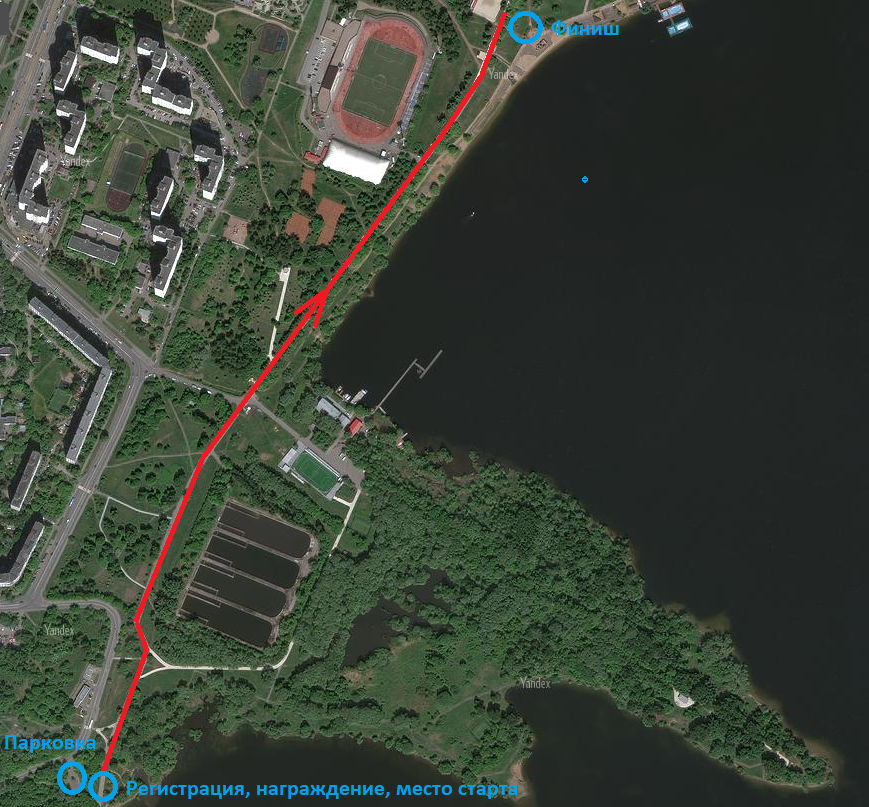 № п/пСокращенное наименование группыПолноенаименование группыГод рожденияДистанция1ДМ1, ДД1дети-мальчики, девочки первой группы2009 г.р. и мл.1150 м 2ДМ-р, ДД-рдети-мальчики, девочки-роликобежцы2007 г.р. и мл.1150 м3ДМ2, ДД2дети-мальчики, девочки второй группы2007-2008 г.р.2300 м4Ю мл, Д млюноши, девушки младшего возраста2005-2006 г.р.3450 м/2300 м5Ю ср, Д срюноши, девушки среднего возраста2003-2004 г.р.4600 м/3450 м6Ю ст, Д стюноши, девушки старшего возраста2001-2002 г.р.4600 м/3450 м7МЮ-р, ЖЮ-рюноши, девушки-роликобежцы2001-2006 г.р.2300 м8М-р, Ж-рмужчины, женщины-роликобежцы2000 г.р. и ст.3450 м9М0, Ж0мужчины, женщины основного возраста1979-2000 г.р.5750 м/3450 м10М1, Ж1мужчины, женщины первой возр. гр.1978-1969 г.р.5750 м/3450 м11М2, Ж2мужчины, женщины второй возр. гр.1968-1959 г.р.4600 м/3450 м12Ж3женщины третьей возрастной группы1958 г.р. и ст.3450 м13М3мужчины третьей возрастной группы1958-1949 г.р.3450 м14М4мужчины четвертой возрастной группы1948 г.р. и ст.3450 м